Городской округ город Дивногорск Красноярского края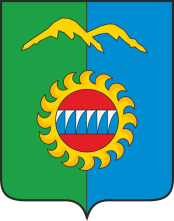 Дивногорский городской Совет депутатовР Е Ш Е Н И Е____.______2023        		          г. Дивногорск            № ____ – ___ – НПАО передаче в безвозмездное пользованиемуниципального имуществаВ соответствии с пунктами 3, 33 части 1 статьи 16 Федерального закона от 06.10.2003 № 131-ФЗ «Об общих принципах организации местного самоуправления в Российской Федерации», пунктом 2 части 1 статьи 17.1 Федерального закона от 26.07.2006 № 135-ФЗ «О защите конкуренции», статьей 8, пунктом 2 части 1 статьи 16 Положения о порядке управления               и распоряжения муниципальным имуществом муниципального образования город Дивногорск, утвержденного решением Дивногорского городского Совета депутатов от 24.03.2011 № 12-76-ГС, пунктами 1.2, 1.3, 1.4, 1.6, 2.2.2, 2.2.3, 2.2.4 Порядка заключения договоров в отношении муниципального имущества муниципального образования город Дивногорск, утвержденного решением Дивногорского городского Совета депутатов от 24.02.2011                     № 11-69-ГС, статьей 26 Устава города Дивногорска, на основании обращения  прокуратуры Красноярского края от 06.10.2023 № 10/2-20-2023/7494-23-20040001 (вх. от 09.10.2023 № 9210),  Дивногорский городской Совет депутатов РЕШИЛ:	1.    Передать прокуратуре Красноярского края (ОГРН 1032402940734)     сроком на 5 (пять) лет с 01.01.2024 до 31.12.2028 в безвозмездное пользование с целевым назначением – для размещения сотрудников прокуратуры г. Дивногорска муниципальное имущество – комната 141 площадью 15,7 кв.м на третьем этаже в помещении по адресу: Красноярский край, г. Дивногорск, ул. Комсомольская, 2, пом. № 2; комната 2 площадью 15,4 кв.м, комната 3 площадью 16,8 кв.м, комната 7 площадью 16,0 кв.м, комната 8 площадью 16,0 кв.м, комната 9 площадью 5,2 кв.м., комната 10 площадью 10,4 кв.м, комната 11 площадью 32,4 кв.м, комната 38 площадью 15,7 кв.м, комната 39 площадью 15,9 кв.м, комната 40 площадью 15,9 кв.м, расположенные на втором этаже в помещении по адресу: Красноярский край г. Дивногорск, ул. Комсомольская, д. 2, пом. 7. Общая площадь помещений 175,4 кв.м. 	2. Контроль за исполнением настоящего решения возложить                         на постоянную комиссию по экономической политике, бюджету, налогам                 и собственности (Заянчуковский А.В.).              3.   Настоящее решение вступает в силу со дня подписания.Председатель Дивногорского городского Совета депутатов                      __________________Ю.И. МурашовГлава города___________________С.И. Егоров